Membership Application 2012 - 2013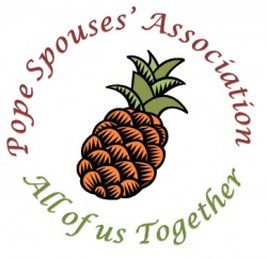 Contact InformationContact InformationContact InformationContact InformationContact InformationContact InformationContact InformationContact InformationContact InformationContact InformationContact InformationContact InformationContact InformationContact InformationContact InformationContact InformationContact InformationFull Name:Full Name:Full Name:Full Name:Full Name:	Last	Last	Last	Last	Last	Last	Last	Last	Last	LastFirstFirstFirstFirstNew Member?New Member?New Member?Address:Address:Street Address                                                                                        CityStreet Address                                                                                        CityStreet Address                                                                                        CityStreet Address                                                                                        CityStreet Address                                                                                        CityStreet Address                                                                                        CityStreet Address                                                                                        CityStreet Address                                                                                        CityStreet Address                                                                                        CityStreet Address                                                                                        CityStreet Address                                                                                        CityZIP CodeZIP CodeZIP Code Yes       No Yes       No Yes       NoSpouseSpouseSpouseSpouseSpouseSpouseSpouseSquadron or UnitSquadron or UnitSquadron or UnitSquadron or UnitDeployed?Deployed?Deployed?Phone:Phone:Phone:Phone:(     )      (     )      (     )      (     )      (     )      Email:Birthday Month/Day:Birthday Month/Day:Birthday Month/Day:Birthday Month/Day:Birthday Month/Day:Birthday Month/Day:May PSA post this on their website?    Yes         NoMay PSA post this on their website?    Yes         NoMay PSA post this on their website?    Yes         NoMay PSA post this on their website?    Yes         NoMay PSA post this on their website?    Yes         NoMay PSA post this on their website?    Yes         NoMay PSA post this on their website?    Yes         NoVoluntary InformationVoluntary InformationVoluntary InformationVoluntary InformationVoluntary InformationVoluntary InformationVoluntary InformationVoluntary InformationVoluntary InformationVoluntary InformationVoluntary InformationVoluntary InformationVoluntary InformationVoluntary InformationVoluntary InformationVoluntary InformationVoluntary InformationSpecial Skills or Interests:      Special Skills or Interests:      Special Skills or Interests:      Special Skills or Interests:      Special Skills or Interests:      Special Skills or Interests:      Special Skills or Interests:      Special Skills or Interests:      Special Skills or Interests:      Special Skills or Interests:      Special Skills or Interests:      Special Skills or Interests:      Special Skills or Interests:      Special Skills or Interests:      Special Skills or Interests:      Special Skills or Interests:      Special Skills or Interests:      Are you interested in serving as a PSA Board member?Are you interested in serving as a PSA Board member?Are you interested in serving as a PSA Board member?Are you interested in serving as a PSA Board member?Are you interested in serving as a PSA Board member?Are you interested in serving as a PSA Board member?Are you interested in serving as a PSA Board member?Are you interested in serving as a PSA Board member?Are you interested in serving as a PSA Board member?Are you interested in serving as a PSA Board member?Are you interested in serving as a PSA Board member?Are you interested in serving as a PSA Board member?Are you interested in serving as a PSA Board member?Are you interested in serving as a PSA Board member?Are you interested in serving as a PSA Board member?Are you interested in serving as a PSA Board member?Are you interested in serving as a PSA Board member?Exec. Council – PresidentExec. Council – PresidentExec. Council – PresidentExec. Council – PresidentExec. Council – PresidentExec. Council – PresidentHistorianHistorianHistorianHistorianCommittee – ScholarshipCommittee – ScholarshipCommittee – ScholarshipCommittee – ScholarshipExec. Council – Vice PresidentExec. Council – Vice PresidentExec. Council – Vice PresidentExec. Council – Vice PresidentExec. Council – Vice PresidentExec. Council – Vice PresidentCommittee - MembershipCommittee - MembershipCommittee - MembershipCommittee - MembershipCommittee – SocialCommittee – SocialCommittee – SocialCommittee – SocialExec. Council - SecretaryExec. Council - SecretaryExec. Council - SecretaryExec. Council - SecretaryExec. Council - SecretaryExec. Council - SecretaryCommittee - NewsletterCommittee - NewsletterCommittee - NewsletterCommittee - NewsletterCommittee – Thrift ShopCommittee – Thrift ShopCommittee – Thrift ShopCommittee – Thrift ShopExec. Council - ParlimentarianExec. Council - ParlimentarianExec. Council - ParlimentarianExec. Council - ParlimentarianExec. Council - ParlimentarianExec. Council - ParlimentarianCommittee - PublicityCommittee - PublicityCommittee - PublicityCommittee - PublicityCommittee – Ways and MeansCommittee – Ways and MeansCommittee – Ways and MeansCommittee – Ways and MeansVolunteer needs:Volunteer needs:Volunteer needs:Volunteer needs:Volunteer needs:Volunteer needs:Volunteer needs:Volunteer needs:Volunteer needs:Volunteer needs:Volunteer needs:Volunteer needs:Volunteer needs:Volunteer needs:Volunteer needs:Volunteer needs:Volunteer needs:BakingBakingBakingBakingBakingBakingSt. Nicholas Boot DropSt. Nicholas Boot DropSt. Nicholas Boot DropSt. Nicholas Boot DropOtherOtherOtherOtherCraftsCraftsCraftsCraftsCraftsCraftsThrift ShopThrift ShopThrift ShopThrift ShopOtherOtherOtherOtherVerification:Verification:Verification:Verification:Verification:Verification:Verification:Verification:Verification:Verification:Verification:Verification:Verification:Verification:Verification:Verification:Verification:Dues Paid:Dues Paid:Dues Paid:Dues Paid:Dues Paid: Aug – May $30                   Aug – Dec  $15                    Jan - May $15    Aug – May $30                   Aug – Dec  $15                    Jan - May $15    Aug – May $30                   Aug – Dec  $15                    Jan - May $15    Aug – May $30                   Aug – Dec  $15                    Jan - May $15    Aug – May $30                   Aug – Dec  $15                    Jan - May $15    Aug – May $30                   Aug – Dec  $15                    Jan - May $15    Aug – May $30                   Aug – Dec  $15                    Jan - May $15    Aug – May $30                   Aug – Dec  $15                    Jan - May $15    Aug – May $30                   Aug – Dec  $15                    Jan - May $15    Aug – May $30                   Aug – Dec  $15                    Jan - May $15   Signature/Date: Signature/Date: Signature/Date: Signature/Date: Signature/Date: 